  MADONAS NOVADA PAŠVALDĪBA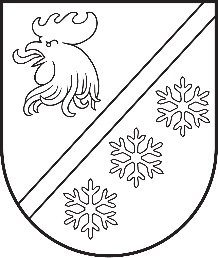 Reģ. Nr. 90000054572Saieta laukums 1, Madona, Madonas novads, LV-4801 t. 64860090, e-pasts: pasts@madona.lv ___________________________________________________________________________MADONAS NOVADA PAŠVALDĪBAS DOMESLĒMUMSMadonā2024. gada 28. martā						        	     		           Nr. 235								                  (protokols Nr. 6, 87. p.)				Par centrālās apkures pieslēgumu daudzdzīvokļu mājai Jaunā iela 6, Mārciena, Mārcienas pagastā, Madonas novadāMadonas novada pašvaldībā saņemts fiziskas personas iesniegums (reģistrēts 26.03.2024. ar Nr. 2.1.3.6/24/402), kurā norādīts, ka pēc inventarizācijas lietas datiem daudzdzīvokļu dzīvojamai mājai Jaunā ielā 6, Mārcienā, Mārcienas pagastā, Madonas novadā (turpmāk – Māja), ir centralizētā apkure, taču 90-jos gados māja tika atslēgta no centrālās apkures un  dzīvokļos ir savilkta pašapkure (krāsniņas vai individuālie apkures katli). Pēdējos piecus gadus šīs mājas iedzīvotāji meklē risinājumus kā sakārtot un glābt māju no sabrukšanas. Interese par centrālo apkuri ir arī blakus māju iedzīvotājiem.    Pašlaik Mājai tiek izstrādāta tehniskā dokumentācija dalībai Altum siltināšanas programmā. Projekta ietvaros ir paredzēts mājai atjaunot centrālo apkuri (iekšējos tīklus). Pilnai mājas renovācijai ir nepieciešami lieli ieguldījumi.Mājas iedzīvotāji lūdz rast iespēju nodrošināt Mārcienas pagasta iedzīvotājiem centrālās apkures pieejamību.Saskaņā ar likumu “Pašvaldību likums” 4. panta pirmās daļas 1. punktu Pašvaldībai ir šādas autonomās funkcijas: organizēt iedzīvotājiem ūdenssaimniecības, siltumapgādes un sadzīves atkritumu apsaimniekošanas pakalpojumus neatkarīgi no tā, kā īpašumā atrodas dzīvojamais fonds.Pamatojoties uz likuma „Pašvaldību likums” 4. panta pirmās daļas 1. punktu un 10.panta pirmo daļu, atklāti balsojot: PAR - 16 (Agris Lungevičs, Aigars Šķēls, Aivis Masaļskis, Andris Dombrovskis, Andris Sakne, Artūrs Čačka, Artūrs Grandāns, Arvīds Greidiņš, Gatis Teilis, Gunārs Ikaunieks, Iveta Peilāne, Kaspars Udrass, Rūdolfs Preiss, Sandra Maksimova, Valda Kļaviņa, Zigfrīds Gora), PRET - NAV, ATTURAS - NAV, Madonas novada pašvaldības dome NOLEMJ:Uzdot Mārcienas pagasta pārvaldei un SIA "Bērzaunes komunālais uzņēmums" izstrādāt tehniskos risinājumus centrālās apkures katlu mājas un inženiertīklu izbūvei daudzdzīvokļu mājas Jaunajā ielā 6, Mārcienā pieslēgšanai pie centrālās apkures līdz 2024. gada rudenim, paredzot iespēju perspektīvā pieslēgt centrālajai apkurei arī citas daudzdzīvokļu mājas Jaunajā ielā, Mārcienā.Pēc tehnisko risinājumu izstrādes, griezties pašvaldībā, lai saskaņotu finanšu avotu būvdarbu veikšanai.              Domes priekšsēdētājs					             A. Lungevičs	Semjonova 27333721